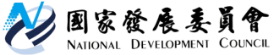 國家發展委員會 新聞稿2021總統盃黑客松正式啟動力邀黑客認領公民願望，共同為永續發展努力發布日期：110年5月14日發布單位：資訊管理處「2021總統盃黑客松」於5月14日至7月16日開放徵件，號召政府部門、民間高手與全球黑客認領公民心願，以疫後韌性思維、善用臺灣數位優勢提出解方，並由政府落實，共同為永續發展努力！有感於新冠疫情的爆發，讓各國意識到確保國家因應各項經濟、社會與環境衍生之系統性風險的「韌性」，比過去大家講求的「效率」更為重要。故今年國內松徵件，納入疫後韌性新思維，以「永續2.0･韌性島嶼」為主題，由國家永續發展觀點，聚焦於「人力資本」、「循環經濟」、「能源轉型加速去碳化」、「永續食農生態保育」、「智慧韌性城鄉」、「數位轉型」、「跨域整合」7大領域及18項議題，邀請黑客們踴躍提案參賽，藉由公私協力、善用臺灣數位優勢，大家攜手打造臺灣成為韌性島嶼。公民許願池也將持續開放民眾許願至5月21日止，截至5月12日，在80個公民願望中，「SDG 3：確保及促進各年齡層健康生活與福祉」為民眾最關心的議題，切實反映臺灣適逢新冠疫情升溫，對於促進健康及人民福祉之各種措施有所期待。去(2020)年全球疫情蔓延時，政府與民間迅速組成防疫國家隊，以開放資料製作「口罩地圖」，有效防範國內疫情擴大，表現備受國際肯定，是「建立政府與民間合作機制，積極開放政府資料，發展加值應用」的最佳典範，也符合總統盃黑客松以公私協力、共創永續解方的精神。國際松今年主題為「Sustainability 2.0  – Climate Action (永續2.0 – 氣候行動)」，無論是災害預警、災後復原調適、碳足跡盤查，或是落實減少溫室氣體排放，希望號召黑客們一起運用資料提解方，為減緩氣候變遷付諸行動，亦希冀持續透過促進臺灣黑客參與跨邊境的公共事務，讓總統盃黑客松成為我國黑客與國際黑客交流切磋的平臺，一起提升公共福祉。更多關於本屆總統盃黑客松國內松相關競賽規則及時程，請密切關注總統盃黑客松活動網站：http://presidential-hackathon.taiwan.gov.tw/。新聞聯絡人：國家發展委員會(國內松) 王誠明副處長、林菊穗科長聯絡電話：02-2316-6802經濟部中小企業處(國際松) 胡貝蒂副處長、張淑茹科長聯絡電話：02-2368-0816轉202、02-2366-2261